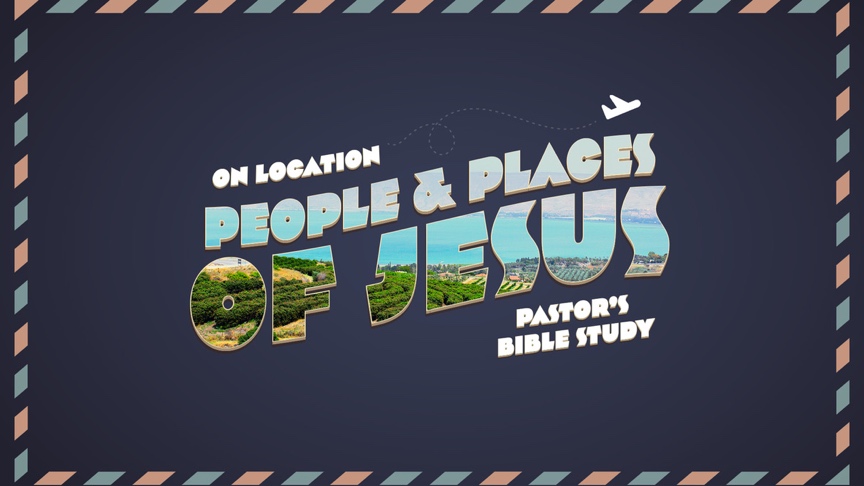 Questions for Episode 10	The Holy Week	Luke 19:28-24:49 (Matthew 21-27; Mark 11-15; John 12-20) Mar 29 / 30What are the four services FPC celebrates during Holy Week?What event of Holy Week does each service commemorate? Palm______________ Read Luke 19:28-48) What event does this service commemorate? What does it make you ponder? What does it inspire you to pray for or about? What time will the service be held?Maundy________________ Read Luke (22:1-23) What event does this service commemorate? What does it make you ponder? What does it inspire you to pray for or about? What time will the service be held?Good_______________ (Read Luke 22:47-23:56) What events does this service commemorate? What does it make you ponder? What does it inspire you to pray for or about? What time will the service be held?Easter _________________ (See Below) What event does this service commemorate? What time(s) will the service be held?What are the “Stations of the Cross?” (Please see our guide prepared by the FPC Prayer Ministry)Station 1 (Matthew 26:36-39) What event does this station represent? What does it make you ponder? What does it inspire you to pray for or about? Station 2 (Mark 14:43-46) What event does this station represent? What does it make you ponder? What does it inspire you to pray for or about?Station 3 (Mark 15:1-5, 15) What event does this station represent? What does it make you ponder? What does it inspire you to pray for or about?Station 4 (John 19:1-3) What event does this station represent? What does it make you ponder? What does it inspire you to pray for or about?Station 5 (John 19:6, 15-17) What event does this station represent? What does it make you ponder? What does it inspire you to pray for or about?Station 6 (Luke 23:33-34) What event does this station represent? What does it make you ponder? What does it inspire you to pray for or about?Station 7 (Luke 23:39-43) What event does this station represent? What does it make you ponder? What does it inspire you to pray for or about?Station 8 (Luke 23:44-46) What event does this station represent? What does it make you ponder? What does it inspire you to pray for or about?Station 9 (Luke 24:1-8) What event does this station represent? What does it make you ponder? What does it inspire you to pray for or about?Easter—The Resurrection!(Read Luke 24:1-12). Why was it necessary for Jesus to be resurrected in the flesh (Romans 4:24-25; 1Corinthians 15:53-57)? How did the women respond, when the angels told them the good news? What does this say about their faith? How did the apostles at first respond when the women told them the good news? What does Peter see when he arrives at the tomb? If the body of Jesus had just been stolen would he have seen this? Why or why not? Many people don’t believe that Jesus was really resurrected. What about this passage does not make sense if the apostles where just trying to make up a story about Jesus being resurrected?What does this event teach us about God’s involvement with real-life? What does it mean for the people I love?What does it mean for the world / culture / country?How does this passage challenge you?How does this passage encourage you?What does this story inspire you to pray for or about?